فرم شماره 5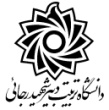 مخصوص تعهد حضور تمام وقت در دوره‌ي دكتري دانشگاه تربيت‌دبير شهيد رجايياينجانب ....................................................  دارنده‌ي شناسنامه‌ي شماره ....................  صادره از ................................متولد سال ................... متقاضي شركت در دوره دكتري رشته .............................................................گرايش ....................................................... متعهد مي‌شوم در صورت قبولي در تمام مدت تحصيل خود به طور تمام وقت در دانشگاه حضور داشته و نسبت به اخذ ماموريت تحصيلي از محل كار به دانشگاه و يا مرخصي از محل كار اقدام نمايم.نام و نام خانوادگيامضاء و تاريخ